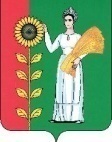 СОВЕТ  ДЕПУТАТОВ  СЕЛЬСКОГО  ПОСЕЛЕНИЯБОГОРОДИЦКИЙ  СЕЛЬСОВЕТДобринского муниципального районаЛипецкой  области46 сессияV созываР Е Ш Е Н И Е                    22.02.2018	ж.д.ст. Плавица 		№ 126 -рсОтчет участкового уполномоченного полиции ОМВД России по Добринскому району « О преступности на территории сельского поселения  Богородицкий сельсовет  за 2017 год»Рассмотрев представленную информацию участкового уполномоченного полиции ОМВД России по Добринскому району « О преступности на территории на территории сельского поселения Богородицкий сельсовет», Совет депутатов сельского поселения Богородицкий сельсовет отмечает,  что в истекшем году основные усилия участковыми уполномоченными  ОМВД России по Добринскому району были направлены на выполнение задач, поставленных перед органами внутренних дел Федеральным законом РФ от 07.02.2011г. №3-ФЗ «О полиции» и другими нормативными документами МВД-УМВД, решениями органов местного самоуправления.Уполномоченными участковыми полиции предприняты ряд организационных и практических мер по дальнейшему совершенствованию системы контроля за соблюдением учетно-регистрационной и исполнительской дисциплины, искоренению практики укрытия преступлений от регистрации и учета, нарушений законности при раскрытии и расследовании преступлений.За отчетный период  от граждан  сельского поселения поступило 327 различных сообщений , хотя  как за аналогичный период прошлого года 262 сообщений, по всем из которых в настоящее время приняты законные решения.Совместно  с органами  местного самоуправления , общественными  формированиями , руководителями хозяйств ,ведомств  гражданами  осуществлен комплекс  мер по дальнейшему усилению борьбы  с преступностью и другими правонарушениями.Было  свершено 40  преступлений, 18 из них осталось не раскрытым.В 2017 году  на территории сельского поселения   выявлено 250 административных правонарушений РФ, в том числе  100 посягающих на общественный порядок и общественную  безопасность , 5 нарушений административного надзора, 20  неисполнения 	обязанностей по воспитанию ребенка, 14 курение в запрещенных местах, 2 повреждение чужого имущества, 2 самовольных  подключения  и использования электроэнергии, 3 нарушения торговли, выявлено  3 факта реализации  алкогольной продукции.Из числа жителей  администрации , осуществляются  профилактические  мероприятия  в отношении 38 граждан, состоящих  на  различных  профилактических учётах, 9 семей – бытовых дебоширов,6 злоупотребляющих  спиртными  напитками , 1 наркоман,2 формально  подпадающих под административный надзор,6 лиц  осужденных условно без лишения свободы,14 из 7 несовершеннолетних  находящихся на учете   в ПДН.На территории нашего района участились  случаи мошенничества , самые  распространенные способы таких преступлений  это  телефонное мошенничество. Преступники под различными предлогами представляются ( сотрудниками социальных служб, медицинскими работниками и т.п) заходят  в дома и похищают денежные средства.Большой рост  преступлений  совершается  и использованием СМС сообщений, такие  сообщения поступают от имени  мобильного банка о необходимости  совершить ту или иную операцию по кредитной карте. Номер 900 мобильного банка используется  без символов (точки, кавычки, запятые),а если символы имеются , то это сообщение от мошенников  и не в коем случае не следует выполнять  указание этого СМС.Таким образом, в целом итоги работы уполномоченных участковых ОМВД России по Добринскому району в 2017 году позволяют сделать вывод о стабилизации оперативной обстановки и сохранении высокого уровня эффективности оперативно- служебной деятельности на основных направлениях, достижении положительных результатов в предупреждении, пресечении, раскрытии и расследовании преступлений.На основании вышеизложенного, в целях повышения эффективности работы по профилактике, выявлению и раскрытию преступлений, пресечению административных правонарушений, совершенствованию организации охраны общественного порядка и учитывая решение постоянной комиссии по правовым вопросам, местному самоуправлению, работе с депутатами и делам семьи, детства, молодежи, Совет депутатов сельского поселения Богородицкий сельсовет РЕШИЛ:1.Информацию участкового полиции ОМВД России по Добринскому району                 ( Дорофеев С.И) «О состоянии преступности  на территории сельского поселения Богородицкий сельсовет за 2017 год» принять к сведению.2.Рекомендовать:  2.1.Уполномоченному участковому полиции ОМВД России по Добринскому району (Дорофеев С.И.,): продолжить проведение специализированных профилактических мероприятий, направленных на выявление, предупреждение и пресечение правонарушений и преступлений, обеспечение принципа неотвратимости наказания за совершенные правонарушения.Председатель Совета депутатовсельского поселения 	Богородицкий сельсовет                   	                      А.И.Овчинников	                           